СОВЕТ ДЕПУТАТОВмуниципального округаЧЕРТАНОВО ЦЕНТРАЛЬНОЕРЕШЕНИЕ29 октября  2015 года № 01-03-100О согласовании установки ограждающих устройств, для регулирования  въезда и выезда транспортных средств, на придомовую территорию жилого дома,  расположенного по адресу: ул. Кировоградская, д.22          В соответствии с  пунктом 5  части  2 статьи 1 Закона города Москвы от 11 июля 2012 года № 39 «О наделении органов местного самоуправления муниципальных округов в городе Москве отдельными полномочиями города Москвы», с пунктом 7  приложения к постановлению Правительства Москвы от 02 июля 2013 г. № 428 «О порядке установки ограждений на придомовых территориях в городе Москве», Уставом муниципального округа Чертаново Центральное и рассмотрев решение общего собрания собственников помещений в многоквартирном доме от 23 сентября 2015 года, расположенного по адресу: ул. Кировоградская, д.22 Совет депутатов муниципального округа Чертаново Центральное решил:Согласовать установку ограждающих устройств для регулирования  въезда и выезда транспортных средств, на придомовую территорию жилого дома, распложенного по адресу: ул. ул. Кировоградская, д. 22 согласно прилагаемой схеме, при соблюдении в дальнейшем собственниками многоквартирного дома требований п. 12, п. 13 постановления Правительства Москвы от 02 июля 2013 года № 428-ПП «О порядке установки ограждений на придомовых территориях в городе Москве».Уведомить уполномоченное лицо собственников помещений в многоквартирном доме о том, что все споры, возникающие между собственниками помещений многоквартирного дома, иными заинтересованными лицами по вопросу установки, эксплуатации и демонтажа ограждающего устройства решаются в соответствии с действующим законодательством Российской Федерации, в том числе в судебном порядке.Направить настоящее решение лицу, уполномоченному на представление интересов собственников помещений в многоквартирном доме по вопросам, связанным с установкой ограждающего устройства и его демонтажем, в управу района Чертаново Центральное города Москвы, префектуру Южного административного округа города Москвы и Департамент территориальных органов исполнительной власти города Москвы.Опубликовать настоящее решение в бюллетене «Московский муниципальный вестник» и разместить на официальном сайте http://chertanovocentr.ru/.Настоящее решение вступает в силу со дня его принятия.Контроль за выполнением настоящего решения возложить главу муниципального округа Чертаново Центральное Пожарову Н.И.Глава муниципального округаЧертаново Центральное                                                           Н.И. ПожароваПриложение к решению Совета депутатов муниципального округа Чертаново Центральное от 29 октября  2015 года № 01-03-100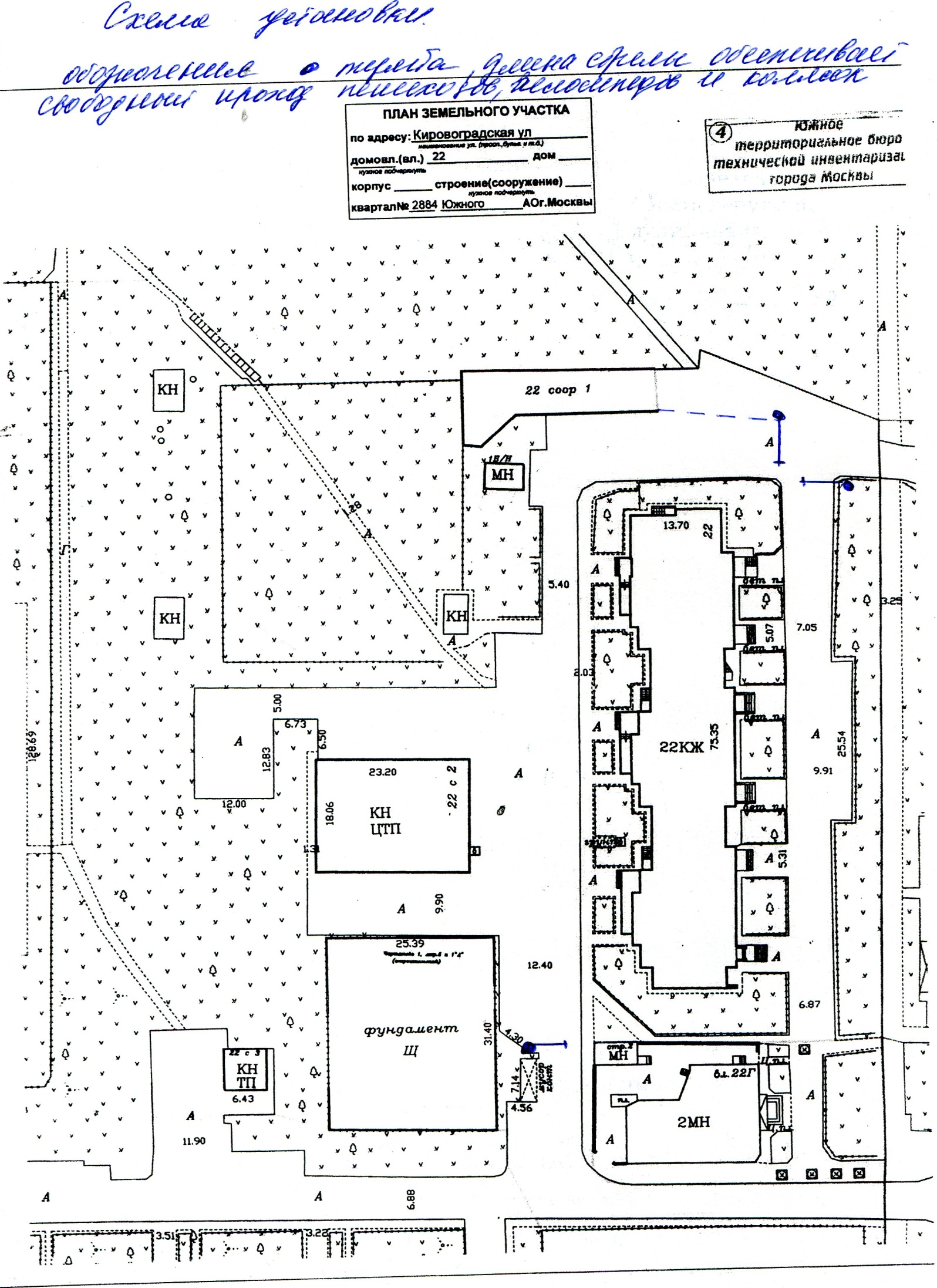 